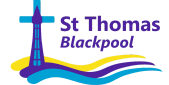 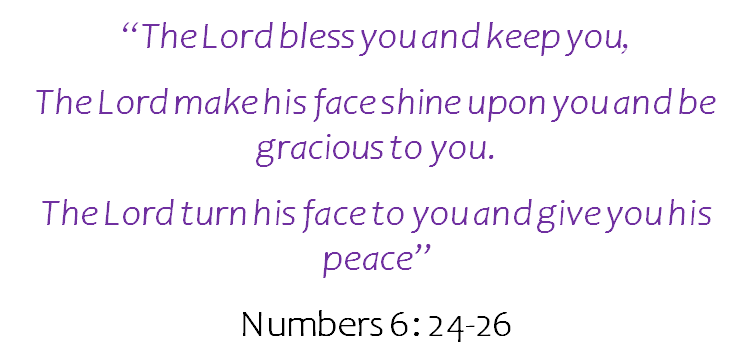 .” 